                                                            План застройки по компетенции «Окраска автомобиля»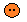                                                                   (общая площадь площадки по компетенции 380 м2)СогласованноМенеджер компетенции «Окраска автомобиля»			                  Орехов В.П.